Alternatives: Scenic Train Trips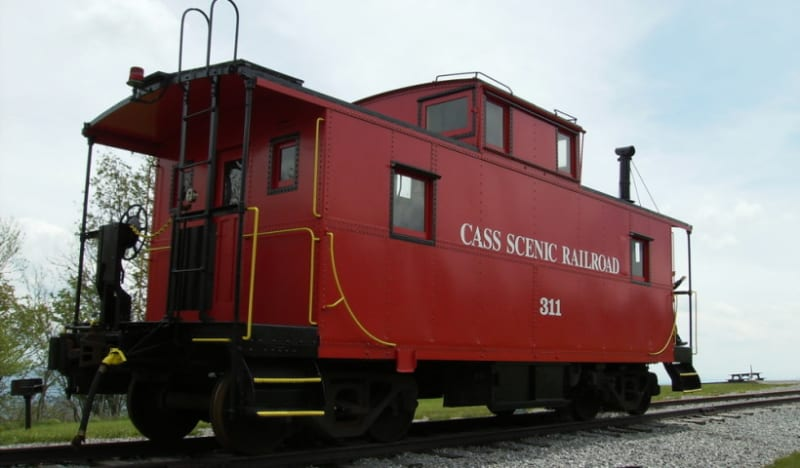 Cass Scenic Railroad 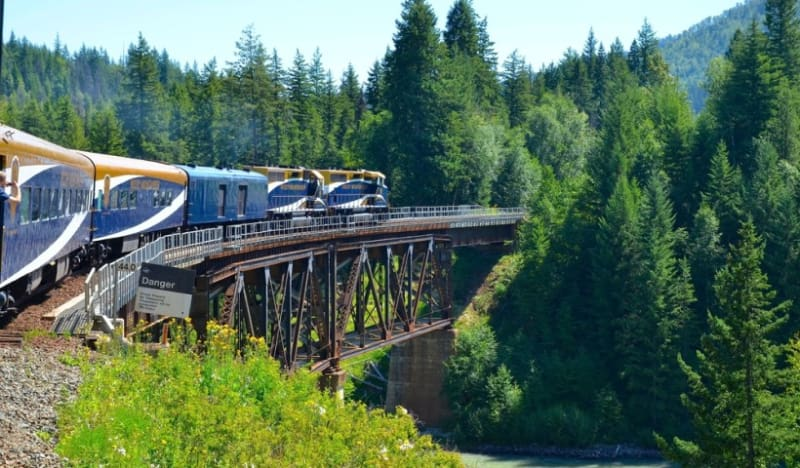 Rocky Mountaineer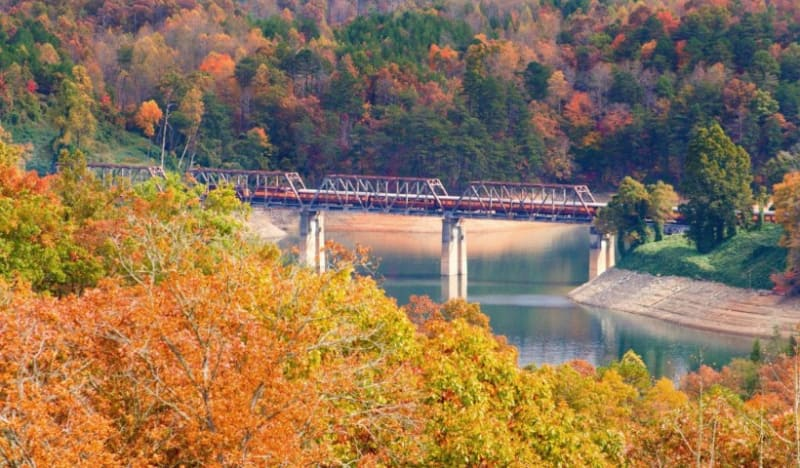 Great Smokey Mountain Railroad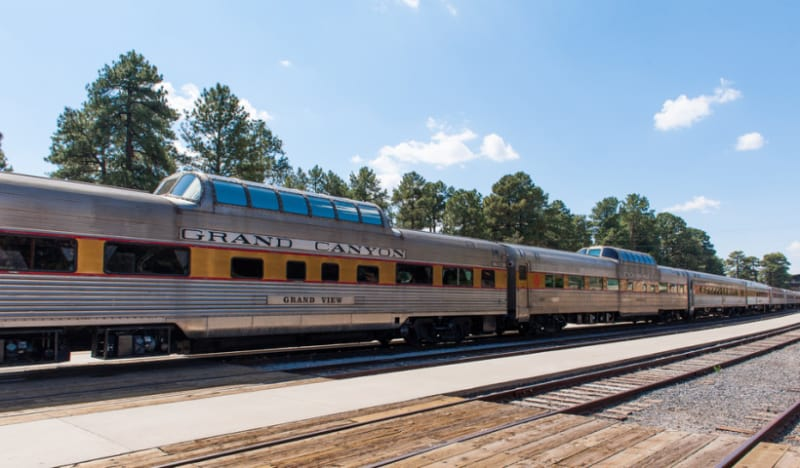 Grand Canyon Railway